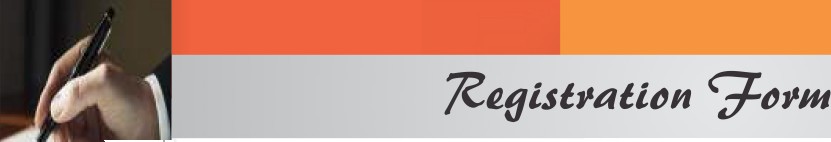 Participant Information 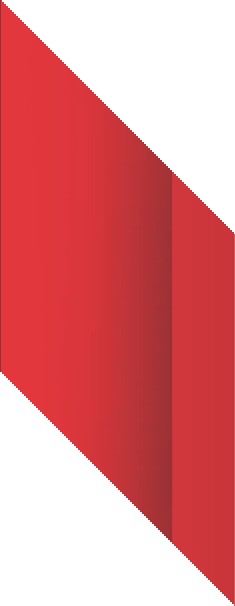                               Please complete and return by e-mail, regular mail or fax.Please note that the name and title you give here will be printed on participants’ list and on certificates.Title:  		                                                                                                             Full Name:  		 Organization: ________________________________________Designation  	Address:			 /Zip code: 		Country  	Telephone: 	Cell 	Fax  	Email (Official) 	Email (Personal)  	Conference/Training/Workshop fee:Events fee include registration, tea/coffee, lunch, materials and Certificate.                         Additional InstructionsPayment Information Registration forms must be accompanied by full payment in order to be processed.FuII payment is due on registrationRegistration will not be confirmed until full payment has receivedConfirmation Please allow 3 days for e-mail confirmation of your registration.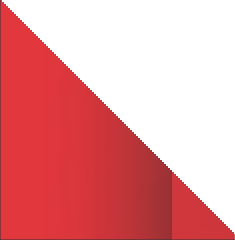 Date:  	Signature:  	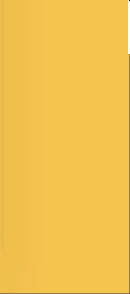 Event/Training/WorkshopCountryFee - USDTwo Day Specialized Training on Islamic Micro & Agriculture FinanceMarch 01 - 02, 2018Abuja - Nigeria 595 USDTwo Day Specialized Training on Islamic Micro & Agriculture FinanceMarch 25 - 26, 2018Dubai - UAE595 USDTwo Day Specialized Training on Islamic Micro & Agriculture FinanceMay 03 -04, 2018Islamabad - Pakistan595 USDTwo Day Specialized Training on Islamic Micro & Agriculture FinanceJuly 24 -25, 2018Nairobi - Kenya595 USD